事　　務　　連　　絡令和６年２月６日都道府県トラック協会専務理事　殿公益社団法人 全日本トラック協会常務理事　山﨑　寛　　　無料採用ホームページを活用した人材確保対策Webセミナー定期開催のご案内　平素は、当協会の事業運営に格別のご高配を賜り、厚く御礼申し上げます。　さて、当協会では求人情報サイト構築事業として、リクルート社のサービス「Airワーク 採用管理」を利用した採用ページ無料開設支援を実施しているところです。　今般、本事業を利用して新しく採用ページを開設する会員事業者向けに実施する「無料採用ホームページを活用した人材確保対策Webセミナー」（講師：株式会社リクルート）につきまして、令和５年度中の開催日程等が決定いたしました。つきましては、別紙１のとおりセミナー概要をお知らせいたしますので、都道府県トラック協会におかれましては、傘下会員事業者に対し周知を行っていただきたく、お願い申し上げます。なお、重ねてお手数をおかけいたしますが、今後のセミナーの定員設定等の参考とするため、周知にご協力いただいた際は、別紙２にてご報告いただきたく、お願い申し上げます。（本件お問い合わせ先）公益社団法人全日本トラック協会　経営改善事業部電話：03-3354-1056（別紙１）無料採用ホームページを活用した人材確保対策Webセミナーの実施についてトラック協会の求人情報サイト構築事業の一環として、「Airワーク 採用管理」を利用して自社の採用ページを開設する事業者を支援することを目的に、標記のセミナーを実施します（講師：株式会社リクルート）。（１）開催日時（令和５年度）　・令和６年２月２１日（水）１３：３０～１５：３０・令和６年３月　７日（木）１３：３０～１５：３０・令和６年３月１９日（火）１３：３０～１５：３０　※いずれも完全オンラインのWEBセミナー（Zoom）として実施します。　※都道府県トラック協会の会員事業者であれば、所属協会（都道府県）を問わず、いずれの回にも無料でご参加いただくことができます。（２）内容①㈱リクルートが提供する採用ホームページ「Airワーク 採用管理」に係る説明②採用ホームページ開設・トラック事業者様向け求人の書き方ワークショップ講師：㈱リクルート社員（３）申込み方法・以下QRコード又はURLにアクセスの上、「開催予定一覧」をお開きいただき、「申込みフォーム」からお申し込みください。　・申込期限は各開催日の２営業日前の１８時までとなります。【無料採用ホームページを活用した人材確保対策Webセミナーについて（全ト協HP）】（５）セミナーに関するお問い合わせ先㈱リクルート　Airワーク 採用管理セミナー事務局メール：airwork_seminar@waku-2.com電　話：080-3369-7293、080-3092-9642（平日10:00～17:00）※お電話に出られない場合がございます。順次折り返しいたしますのでご了承ください。　　　　　　　　　　　　以上（別紙２）（宛先）０３－３３５４－１０５６全日本トラック協会　経営改善事業部　宛無料採用ホームページを活用した人材確保対策Webセミナー周知実施報告様式今後のセミナーの定員設定等の参考とするため、周知にご協力いただいた際は、以下の各欄にご記入の上、上記宛先までFAXにてご報告いただきますようお願い　いたします。貴協会名：　　　　　　　　　　トラック協会ご協力いただき誠にありがとうございました。QRコード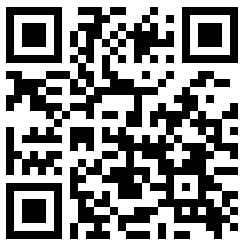 URLhttps://jta.or.jp/ippan/saiyou_seminar.html①周知の方法あてはまるものに○を付け、又は（）内にご記入ください。(1)協会HPへの掲載(2)会報誌への掲載(3)FAX送信(4)メール送信(5)その他（ 　　　　　　　　　　　）②周知を行った日日付をご記入ください。　　　　　　月　　　　　日　　③周知先事業者数周知先事業者数をご記入ください。HP掲載・会報誌掲載の場合、協会の全会員事業者数をご記入ください。　　　　　　　　　事業者　　